HOKUROKU日本代表陸上教室　申込書(団体での参加の場合は名簿を送付でも可)日程      　  受付　　    １２：３０　　　　　　　　実技    １３：１０開講式　　  １３：００　　　　　　　　閉講式  １４：３０申込み方法　　上部の欄内にボールペンで必要時事項を記入し、ＦＡＸまたは窓口に直接お申込み下さい。申込期間　　　平成３０年７月１日　～　当日受付有申込先　　　　〒４０３－０００５　山梨県富士吉田市上吉田５０００番地ＴＥＬ　０５５５－２４―３６５１  ＦＡＸ　０５５５－２４－３３６８Ｍａｉｌ　hokuroku@mfi.or.jp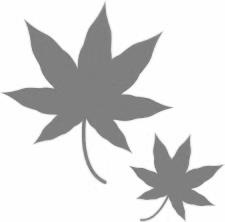 氏名　ふりがな年齢住所電話番号学校名・学年　　　　歳〒（　　　　　　　　　）　　―氏名　ふりがな年齢住所電話番号学校名・学年　　　　歳〒（　　　　　　　　）　　―氏名　ふりがな年齢住所電話番号学校名・学年　　　　歳〒（　　　　　　　　）　　―氏名　ふりがな年齢住所電話番号学校名・学年　　　　歳〒（　　　　　　　　）―氏名　ふりがな年齢住所電話番号学校名・学年　　　　歳〒（　　　　　　　　）―